Üniversitenizin ………………………………..……… Programı ……………………... numaralı öğrencisiyim.	Batman üniversitesi ön lisans, lisans eğitim-öğretim ve sınav yönetmeliğinin 16. maddesi uyarınca aşağıda belirtilen dersin sınav sonucunda maddi bir hata yapılıp yapılmadığının belirlenmesi hususunda;Gereğini arz ederim. …../……/……					                            İmza						   Adı SoyadıAdres	:Gsm	:e-mail	:    İnceleme Tarihi	:    Unvanı, Adı-Soyadı	:    İmza			:Genel Bilgi(24 Temmuz 2014 tarih ve 29070 sayılı Resmi Gazete’de yayımlanan Batman üniversitesi önlisans, lisans eğitim-öğretim ve sınav yönetmeliği)MADDE 16 – (1) Sınav sonuçlarına, notların son ilan tarihinden itibaren beş işgünü içinde Dekanlığa/Müdürlüğe yazılı olarak maddi hata itirazında bulunulabilir. İtiraz üzerine ilgili öğretim elemanı tarafından yapılacak inceleme sonucu hata tespit edilirse, gerekli düzeltmeler ilgili yönetim kurulu kararı ile kesinlik kazanır.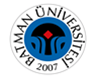 SINAV SONUCUNA İTİRAZ FORMUDoküman NoFR-351SINAV SONUCUNA İTİRAZ FORMUİlk Yayın Tarihi11.01.2022SINAV SONUCUNA İTİRAZ FORMURevizyon TarihiSINAV SONUCUNA İTİRAZ FORMURevizyon No00SINAV SONUCUNA İTİRAZ FORMUSayfa No1/1Ders Koduİnceleme SonucuDers AdıÖğretim ElemanıNot İlan Tarihiİtiraz TarihiHAZIRLAYANKONTROL EDENONAYLAYAN